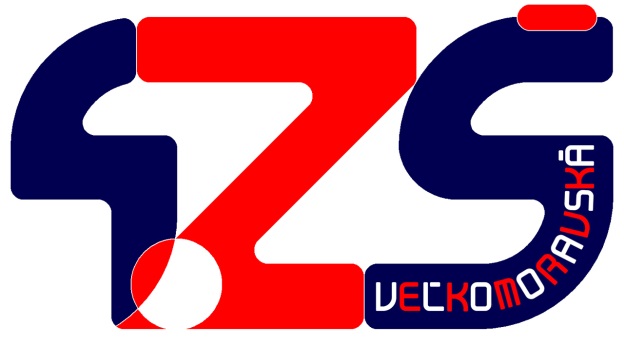 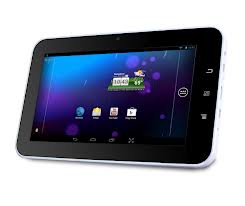 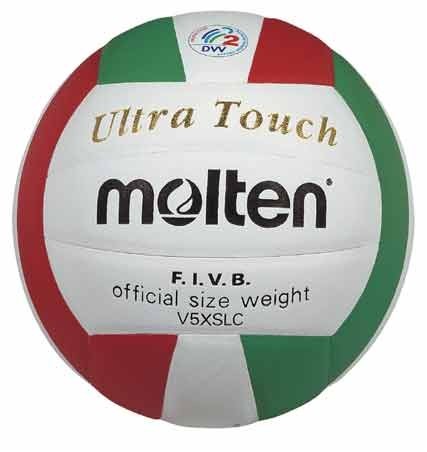 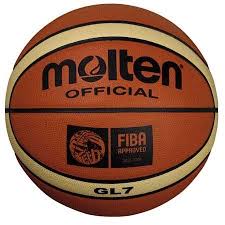 Za každé prinesené vyhlásenie /na sekretariát školy/, jeden lístok v žrebovaní!Zmena: Žiak s najväčším počtom vyhlásení získa automaticky jeden tablet!!ŽREBOVANIE SA USKUTOČNÍ V JÚNI PRI VYHODNOTENÍ ŠKOLSKÉHO ROKA !!!